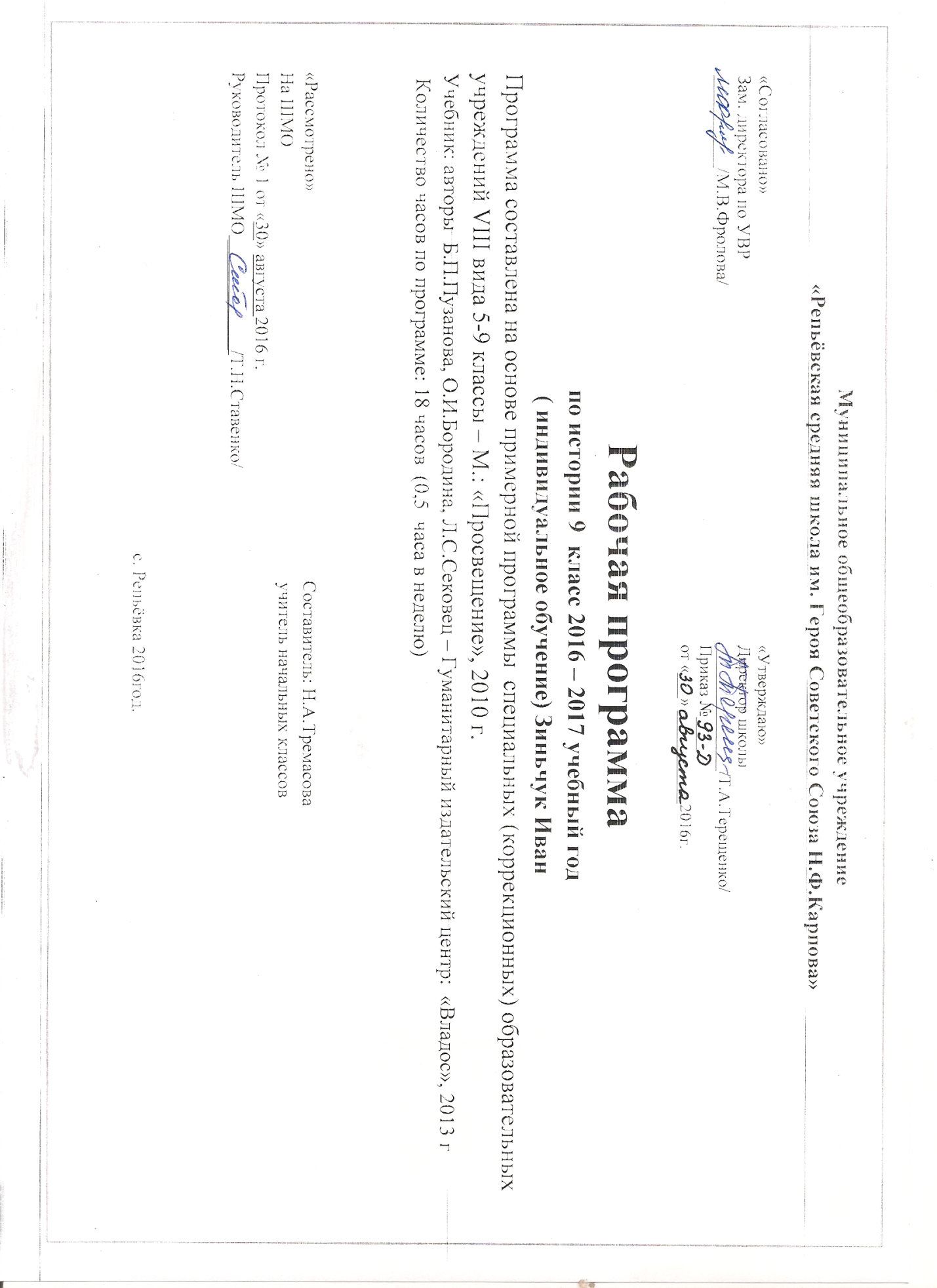 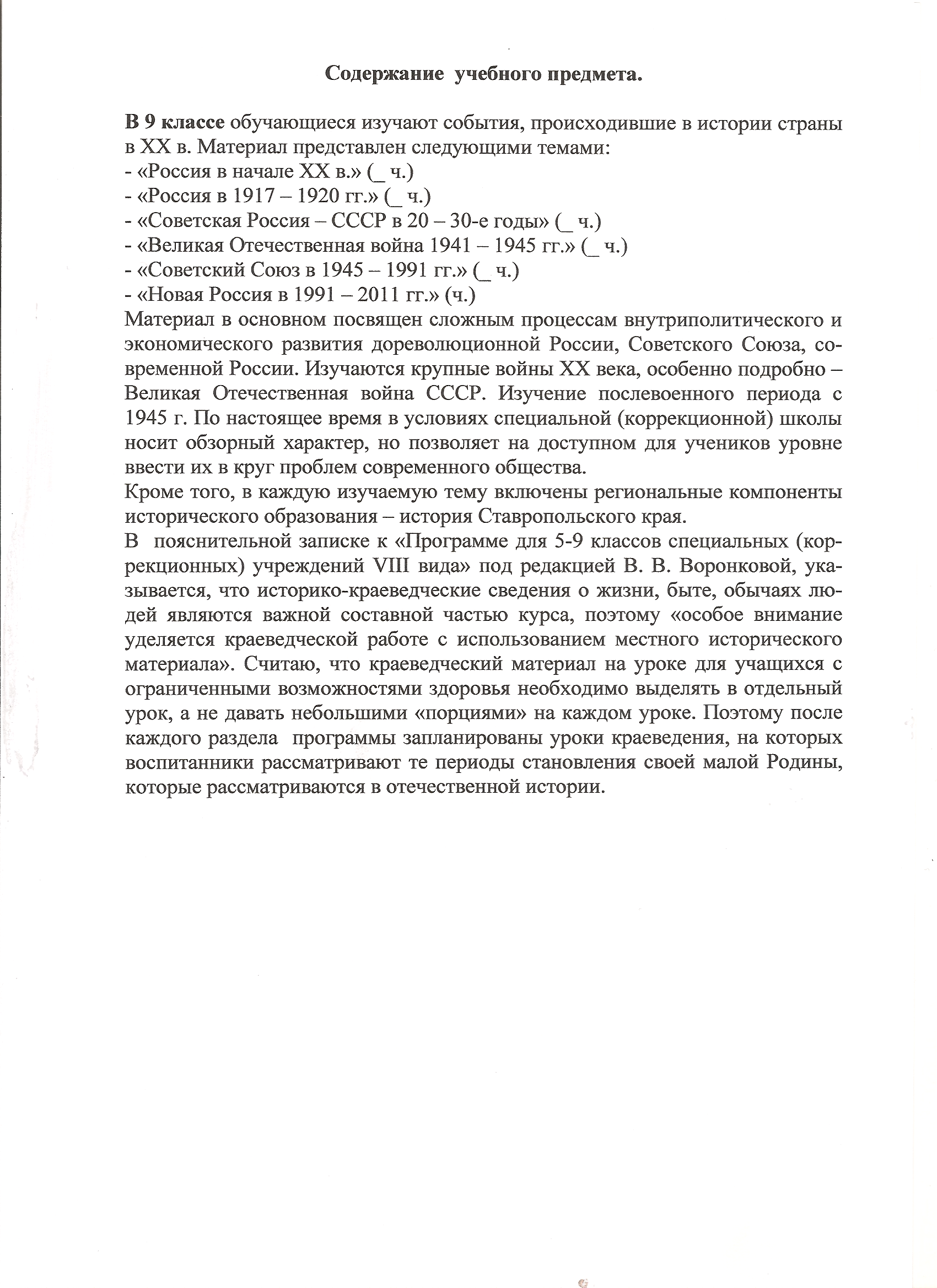 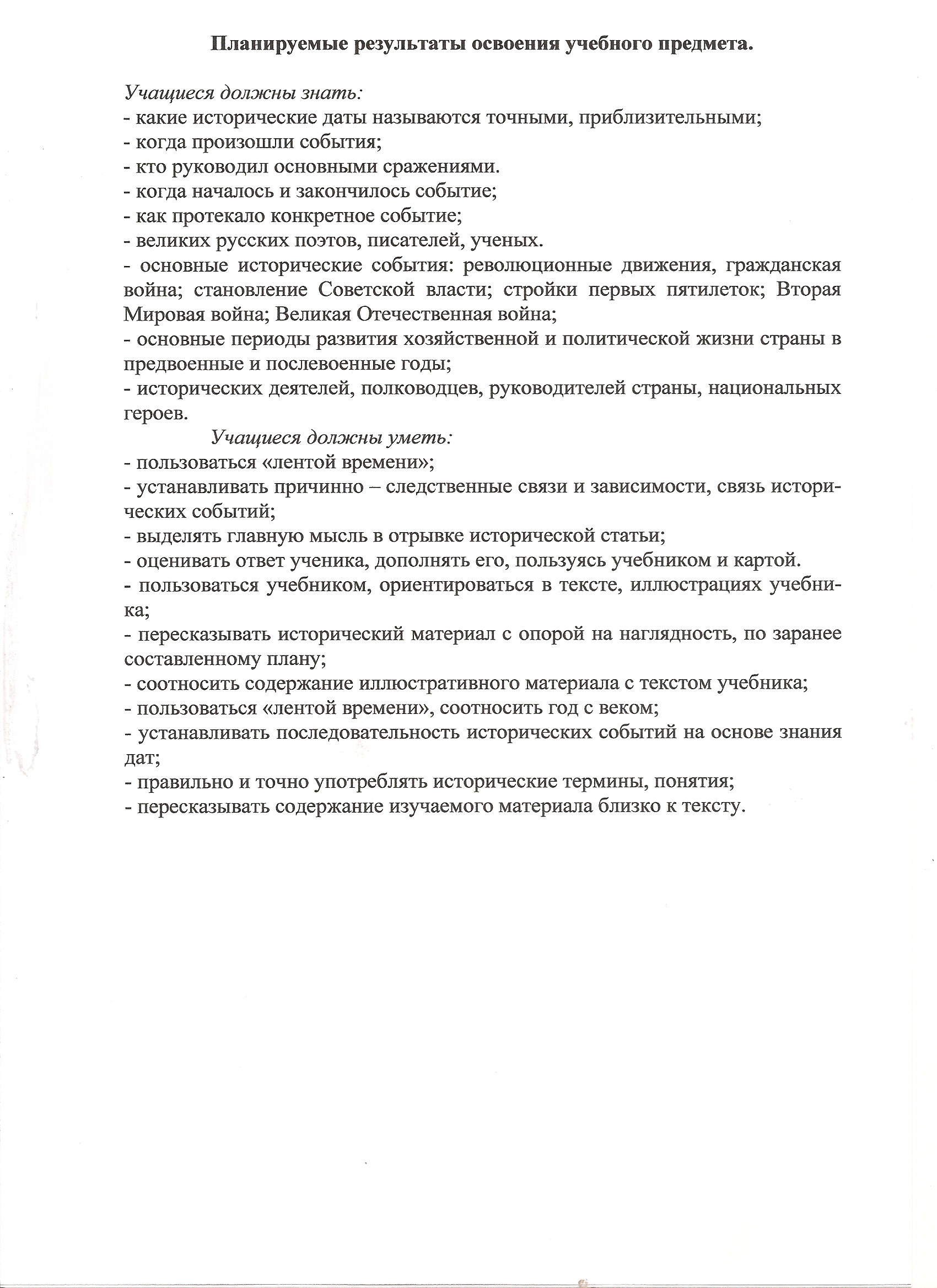 №ДатаКолич. часовТемаРоссия в начале XX века.11Начало правления Николая II. Русско- японская война 1904-1905.21Первая русская революция. Появление первых политических партий в России.31Реформы государственного управления. Реформы П. А. Столыпина.41«Серебряный век» русской культуры51Россия в Первой мировой войне.Россия в 1917-1920 годах61Февральская революция и отречение царя от престола. Захват власти большевиками в Петрограде.71Установление советской власти.81Начало Гражданской войны и интервенции. Борьба между «красными» и «белыми».91Экономическая политика советской власти.Советская Россия - СССР в 20 - 30-е годы101Новая экономическая политика образования СССР.111Культ личности И. В. Сталина. Индустриализация СССР.121Коллективизация крестьянских хозяйств. Конституция 1936.131Жизнь и быт советских людей в 20-30-е годы.ВЕЛИКАЯ ОТЕЧЕСТВЕННАЯ ВОЙНА 1941-1945 ГГ141СССР накануне Второй мировой войны151Начало Великой Отечественной войны.161Окончание Великой Отечественной войны171Возрождение страны после войны.181Реформы Н.С.Хрущева.